Jabaran Materi Pembelajaran untuk setiap pertemuan:						Bandar Lampung,  Juli 2020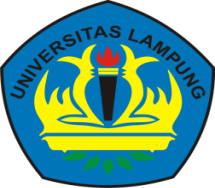 UNIVERSITAS LAMPUNGUNIVERSITAS LAMPUNGUNIVERSITAS LAMPUNGUNIVERSITAS LAMPUNGUNIVERSITAS LAMPUNGUNIVERSITAS LAMPUNGUNIVERSITAS LAMPUNGUNIVERSITAS LAMPUNGPRODI PENDIDIKAN BAHASA INGGRISPRODI PENDIDIKAN BAHASA INGGRISPRODI PENDIDIKAN BAHASA INGGRISPRODI PENDIDIKAN BAHASA INGGRISPRODI PENDIDIKAN BAHASA INGGRISPRODI PENDIDIKAN BAHASA INGGRISPRODI PENDIDIKAN BAHASA INGGRISPRODI PENDIDIKAN BAHASA INGGRISJURUSAN PENDIDIKAN BAHASA DAN SENIJURUSAN PENDIDIKAN BAHASA DAN SENIJURUSAN PENDIDIKAN BAHASA DAN SENIJURUSAN PENDIDIKAN BAHASA DAN SENIJURUSAN PENDIDIKAN BAHASA DAN SENIJURUSAN PENDIDIKAN BAHASA DAN SENIJURUSAN PENDIDIKAN BAHASA DAN SENIJURUSAN PENDIDIKAN BAHASA DAN SENIFAKULTAS KEGURUAN DAN ILMU PENDIDIKANFAKULTAS KEGURUAN DAN ILMU PENDIDIKANFAKULTAS KEGURUAN DAN ILMU PENDIDIKANFAKULTAS KEGURUAN DAN ILMU PENDIDIKANFAKULTAS KEGURUAN DAN ILMU PENDIDIKANFAKULTAS KEGURUAN DAN ILMU PENDIDIKANFAKULTAS KEGURUAN DAN ILMU PENDIDIKANFAKULTAS KEGURUAN DAN ILMU PENDIDIKANRENCANA PEMBELAJARAN SEMESTER(RPS)RENCANA PEMBELAJARAN SEMESTER(RPS)RENCANA PEMBELAJARAN SEMESTER(RPS)RENCANA PEMBELAJARAN SEMESTER(RPS)RENCANA PEMBELAJARAN SEMESTER(RPS)RENCANA PEMBELAJARAN SEMESTER(RPS)RENCANA PEMBELAJARAN SEMESTER(RPS)RENCANA PEMBELAJARAN SEMESTER(RPS)RENCANA PEMBELAJARAN SEMESTER(RPS)MATA KULIAH:MATA KULIAH:KODEKODERUMPUN MKBOBOT (SKS)BOBOT (SKS)SEMESTERTgl penyusunanADVANCED STRUCTUREADVANCED STRUCTUREKBG616221KBG616221Elemen Bahasa(2-0)(2-0)IVJuli 2020OTORISASIOTORISASIPENGEMBANG RPSPENGEMBANG RPSPENGEMBANG RPSKOORDINATOR RMKKOORDINATOR RMKKOORDINATOR RMKKa. PRODIOTORISASIOTORISASILilis Sholihah, M.PdLilis Sholihah, M.PdLilis Sholihah, M.PdDr. Ari Nurweni, M.ADr. Ari Nurweni, M.ADr. Ari Nurweni, M.ADr. Ari Nurweni, M.A CAPAIAN PEMBELAJARAN Program StudiCAPAIAN PEMBELAJARAN S09Menunjukkan sikap bertanggungjawab atas pekerjaan di bidang keahliannya secara mandiri; dan menginternalisasi semangat kemandirian, kejuangan, dan kewirausahaan.Menunjukkan sikap bertanggungjawab atas pekerjaan di bidang keahliannya secara mandiri; dan menginternalisasi semangat kemandirian, kejuangan, dan kewirausahaan.Menunjukkan sikap bertanggungjawab atas pekerjaan di bidang keahliannya secara mandiri; dan menginternalisasi semangat kemandirian, kejuangan, dan kewirausahaan.Menunjukkan sikap bertanggungjawab atas pekerjaan di bidang keahliannya secara mandiri; dan menginternalisasi semangat kemandirian, kejuangan, dan kewirausahaan.Menunjukkan sikap bertanggungjawab atas pekerjaan di bidang keahliannya secara mandiri; dan menginternalisasi semangat kemandirian, kejuangan, dan kewirausahaan.Menunjukkan sikap bertanggungjawab atas pekerjaan di bidang keahliannya secara mandiri; dan menginternalisasi semangat kemandirian, kejuangan, dan kewirausahaan.Menunjukkan sikap bertanggungjawab atas pekerjaan di bidang keahliannya secara mandiri; dan menginternalisasi semangat kemandirian, kejuangan, dan kewirausahaan.CAPAIAN PEMBELAJARAN PMenguasai konsep teoritis kebahasaan dan teknik berkomunikasi lisan dan tulisan umum (general English) dalam konteks keseharian/umum, akademis, dan pekerjaan setara tingkat postintermediate;Menguasai konsep teoritis kebahasaan dan teknik berkomunikasi lisan dan tulisan umum (general English) dalam konteks keseharian/umum, akademis, dan pekerjaan setara tingkat postintermediate;Menguasai konsep teoritis kebahasaan dan teknik berkomunikasi lisan dan tulisan umum (general English) dalam konteks keseharian/umum, akademis, dan pekerjaan setara tingkat postintermediate;Menguasai konsep teoritis kebahasaan dan teknik berkomunikasi lisan dan tulisan umum (general English) dalam konteks keseharian/umum, akademis, dan pekerjaan setara tingkat postintermediate;Menguasai konsep teoritis kebahasaan dan teknik berkomunikasi lisan dan tulisan umum (general English) dalam konteks keseharian/umum, akademis, dan pekerjaan setara tingkat postintermediate;Menguasai konsep teoritis kebahasaan dan teknik berkomunikasi lisan dan tulisan umum (general English) dalam konteks keseharian/umum, akademis, dan pekerjaan setara tingkat postintermediate;Menguasai konsep teoritis kebahasaan dan teknik berkomunikasi lisan dan tulisan umum (general English) dalam konteks keseharian/umum, akademis, dan pekerjaan setara tingkat postintermediate;CAPAIAN PEMBELAJARAN KU1Mampu menerapkan pemikiran logis, kritis, sistematis, dan inovatif dalam konteks pengembangan atau implementasi ilmu pengetahuan dan teknologi yang memperhatikan dan menerapkan nilai humaniora yang sesuai dengan bidang keahliannyaMampu menerapkan pemikiran logis, kritis, sistematis, dan inovatif dalam konteks pengembangan atau implementasi ilmu pengetahuan dan teknologi yang memperhatikan dan menerapkan nilai humaniora yang sesuai dengan bidang keahliannyaMampu menerapkan pemikiran logis, kritis, sistematis, dan inovatif dalam konteks pengembangan atau implementasi ilmu pengetahuan dan teknologi yang memperhatikan dan menerapkan nilai humaniora yang sesuai dengan bidang keahliannyaMampu menerapkan pemikiran logis, kritis, sistematis, dan inovatif dalam konteks pengembangan atau implementasi ilmu pengetahuan dan teknologi yang memperhatikan dan menerapkan nilai humaniora yang sesuai dengan bidang keahliannyaMampu menerapkan pemikiran logis, kritis, sistematis, dan inovatif dalam konteks pengembangan atau implementasi ilmu pengetahuan dan teknologi yang memperhatikan dan menerapkan nilai humaniora yang sesuai dengan bidang keahliannyaMampu menerapkan pemikiran logis, kritis, sistematis, dan inovatif dalam konteks pengembangan atau implementasi ilmu pengetahuan dan teknologi yang memperhatikan dan menerapkan nilai humaniora yang sesuai dengan bidang keahliannyaMampu menerapkan pemikiran logis, kritis, sistematis, dan inovatif dalam konteks pengembangan atau implementasi ilmu pengetahuan dan teknologi yang memperhatikan dan menerapkan nilai humaniora yang sesuai dengan bidang keahliannyaCAPAIAN PEMBELAJARAN KKMahir berbahasa Inggris lisan dan tulisan dalam konteks keseharian/umum, akademis, dan pekerjaan setara tingkat postintermediate;Mahir berbahasa Inggris lisan dan tulisan dalam konteks keseharian/umum, akademis, dan pekerjaan setara tingkat postintermediate;Mahir berbahasa Inggris lisan dan tulisan dalam konteks keseharian/umum, akademis, dan pekerjaan setara tingkat postintermediate;Mahir berbahasa Inggris lisan dan tulisan dalam konteks keseharian/umum, akademis, dan pekerjaan setara tingkat postintermediate;Mahir berbahasa Inggris lisan dan tulisan dalam konteks keseharian/umum, akademis, dan pekerjaan setara tingkat postintermediate;Mahir berbahasa Inggris lisan dan tulisan dalam konteks keseharian/umum, akademis, dan pekerjaan setara tingkat postintermediate;Mahir berbahasa Inggris lisan dan tulisan dalam konteks keseharian/umum, akademis, dan pekerjaan setara tingkat postintermediate;CAPAIAN PEMBELAJARAN CP MKCAPAIAN PEMBELAJARAN 1Mahasiswa mampu menguasai tata Bahasa Inggris tingkat lanjut (berbagai bentuk kalimat dengan struktur sintaktik yang komplek) Mahasiswa mampu menguasai tata Bahasa Inggris tingkat lanjut (berbagai bentuk kalimat dengan struktur sintaktik yang komplek) Mahasiswa mampu menguasai tata Bahasa Inggris tingkat lanjut (berbagai bentuk kalimat dengan struktur sintaktik yang komplek) Mahasiswa mampu menguasai tata Bahasa Inggris tingkat lanjut (berbagai bentuk kalimat dengan struktur sintaktik yang komplek) Mahasiswa mampu menguasai tata Bahasa Inggris tingkat lanjut (berbagai bentuk kalimat dengan struktur sintaktik yang komplek) Mahasiswa mampu menguasai tata Bahasa Inggris tingkat lanjut (berbagai bentuk kalimat dengan struktur sintaktik yang komplek) Mahasiswa mampu menguasai tata Bahasa Inggris tingkat lanjut (berbagai bentuk kalimat dengan struktur sintaktik yang komplek) CAPAIAN PEMBELAJARAN 2Mahasiswa mampu menerapkan penguasaan tata bahasa Inggris tingkat lanjut dalam berkomunikasi lisan dan tulisan.Mahasiswa mampu menerapkan penguasaan tata bahasa Inggris tingkat lanjut dalam berkomunikasi lisan dan tulisan.Mahasiswa mampu menerapkan penguasaan tata bahasa Inggris tingkat lanjut dalam berkomunikasi lisan dan tulisan.Mahasiswa mampu menerapkan penguasaan tata bahasa Inggris tingkat lanjut dalam berkomunikasi lisan dan tulisan.Mahasiswa mampu menerapkan penguasaan tata bahasa Inggris tingkat lanjut dalam berkomunikasi lisan dan tulisan.Mahasiswa mampu menerapkan penguasaan tata bahasa Inggris tingkat lanjut dalam berkomunikasi lisan dan tulisan.Mahasiswa mampu menerapkan penguasaan tata bahasa Inggris tingkat lanjut dalam berkomunikasi lisan dan tulisan.Deskripsi Singkat MKKompetensi yang ingin dicapai melalui mata kuliah ini adalah mahasiswa mampu menguasai tata bahasa Inggris tingkat lanjut dan mampu menerapkan penguasaan tata bahasa Inggris tingkat lanjut dalam berkomunikasi lisan dan tulisan dengan cara mahasiswa mengkaji bentuk-bentuk dan jenis-jenis kalimat, berlatih mengidentifikasi berbagai unsur, bentuk dan jenis kalimat, mengkaji berbagai bentuk kalimat dengan struktur sintaktik yang lebih komplek, berlatih mengidentifikasi berbagai bentuk kalimat dengan struktur sintaktik yang lebih komplek, berlatih mengidentifikasi kesalahan-kesalahan tatabahasa dalam kalimat bahasa Inggris dengan struktur sintaktik kompleks, berlatih memproduksi kalimat lisan dan tulis dengan menggunakan berbagai bentuk dan jenis kalimat, dan berlatih memproduksi kalimat lisan dan tulis dengan menggunakan berbagai bentuk dan jenis kalimat dengan struktur sintaktik yan lebih komplek.Kompetensi yang ingin dicapai melalui mata kuliah ini adalah mahasiswa mampu menguasai tata bahasa Inggris tingkat lanjut dan mampu menerapkan penguasaan tata bahasa Inggris tingkat lanjut dalam berkomunikasi lisan dan tulisan dengan cara mahasiswa mengkaji bentuk-bentuk dan jenis-jenis kalimat, berlatih mengidentifikasi berbagai unsur, bentuk dan jenis kalimat, mengkaji berbagai bentuk kalimat dengan struktur sintaktik yang lebih komplek, berlatih mengidentifikasi berbagai bentuk kalimat dengan struktur sintaktik yang lebih komplek, berlatih mengidentifikasi kesalahan-kesalahan tatabahasa dalam kalimat bahasa Inggris dengan struktur sintaktik kompleks, berlatih memproduksi kalimat lisan dan tulis dengan menggunakan berbagai bentuk dan jenis kalimat, dan berlatih memproduksi kalimat lisan dan tulis dengan menggunakan berbagai bentuk dan jenis kalimat dengan struktur sintaktik yan lebih komplek.Kompetensi yang ingin dicapai melalui mata kuliah ini adalah mahasiswa mampu menguasai tata bahasa Inggris tingkat lanjut dan mampu menerapkan penguasaan tata bahasa Inggris tingkat lanjut dalam berkomunikasi lisan dan tulisan dengan cara mahasiswa mengkaji bentuk-bentuk dan jenis-jenis kalimat, berlatih mengidentifikasi berbagai unsur, bentuk dan jenis kalimat, mengkaji berbagai bentuk kalimat dengan struktur sintaktik yang lebih komplek, berlatih mengidentifikasi berbagai bentuk kalimat dengan struktur sintaktik yang lebih komplek, berlatih mengidentifikasi kesalahan-kesalahan tatabahasa dalam kalimat bahasa Inggris dengan struktur sintaktik kompleks, berlatih memproduksi kalimat lisan dan tulis dengan menggunakan berbagai bentuk dan jenis kalimat, dan berlatih memproduksi kalimat lisan dan tulis dengan menggunakan berbagai bentuk dan jenis kalimat dengan struktur sintaktik yan lebih komplek.Kompetensi yang ingin dicapai melalui mata kuliah ini adalah mahasiswa mampu menguasai tata bahasa Inggris tingkat lanjut dan mampu menerapkan penguasaan tata bahasa Inggris tingkat lanjut dalam berkomunikasi lisan dan tulisan dengan cara mahasiswa mengkaji bentuk-bentuk dan jenis-jenis kalimat, berlatih mengidentifikasi berbagai unsur, bentuk dan jenis kalimat, mengkaji berbagai bentuk kalimat dengan struktur sintaktik yang lebih komplek, berlatih mengidentifikasi berbagai bentuk kalimat dengan struktur sintaktik yang lebih komplek, berlatih mengidentifikasi kesalahan-kesalahan tatabahasa dalam kalimat bahasa Inggris dengan struktur sintaktik kompleks, berlatih memproduksi kalimat lisan dan tulis dengan menggunakan berbagai bentuk dan jenis kalimat, dan berlatih memproduksi kalimat lisan dan tulis dengan menggunakan berbagai bentuk dan jenis kalimat dengan struktur sintaktik yan lebih komplek.Kompetensi yang ingin dicapai melalui mata kuliah ini adalah mahasiswa mampu menguasai tata bahasa Inggris tingkat lanjut dan mampu menerapkan penguasaan tata bahasa Inggris tingkat lanjut dalam berkomunikasi lisan dan tulisan dengan cara mahasiswa mengkaji bentuk-bentuk dan jenis-jenis kalimat, berlatih mengidentifikasi berbagai unsur, bentuk dan jenis kalimat, mengkaji berbagai bentuk kalimat dengan struktur sintaktik yang lebih komplek, berlatih mengidentifikasi berbagai bentuk kalimat dengan struktur sintaktik yang lebih komplek, berlatih mengidentifikasi kesalahan-kesalahan tatabahasa dalam kalimat bahasa Inggris dengan struktur sintaktik kompleks, berlatih memproduksi kalimat lisan dan tulis dengan menggunakan berbagai bentuk dan jenis kalimat, dan berlatih memproduksi kalimat lisan dan tulis dengan menggunakan berbagai bentuk dan jenis kalimat dengan struktur sintaktik yan lebih komplek.Kompetensi yang ingin dicapai melalui mata kuliah ini adalah mahasiswa mampu menguasai tata bahasa Inggris tingkat lanjut dan mampu menerapkan penguasaan tata bahasa Inggris tingkat lanjut dalam berkomunikasi lisan dan tulisan dengan cara mahasiswa mengkaji bentuk-bentuk dan jenis-jenis kalimat, berlatih mengidentifikasi berbagai unsur, bentuk dan jenis kalimat, mengkaji berbagai bentuk kalimat dengan struktur sintaktik yang lebih komplek, berlatih mengidentifikasi berbagai bentuk kalimat dengan struktur sintaktik yang lebih komplek, berlatih mengidentifikasi kesalahan-kesalahan tatabahasa dalam kalimat bahasa Inggris dengan struktur sintaktik kompleks, berlatih memproduksi kalimat lisan dan tulis dengan menggunakan berbagai bentuk dan jenis kalimat, dan berlatih memproduksi kalimat lisan dan tulis dengan menggunakan berbagai bentuk dan jenis kalimat dengan struktur sintaktik yan lebih komplek.Kompetensi yang ingin dicapai melalui mata kuliah ini adalah mahasiswa mampu menguasai tata bahasa Inggris tingkat lanjut dan mampu menerapkan penguasaan tata bahasa Inggris tingkat lanjut dalam berkomunikasi lisan dan tulisan dengan cara mahasiswa mengkaji bentuk-bentuk dan jenis-jenis kalimat, berlatih mengidentifikasi berbagai unsur, bentuk dan jenis kalimat, mengkaji berbagai bentuk kalimat dengan struktur sintaktik yang lebih komplek, berlatih mengidentifikasi berbagai bentuk kalimat dengan struktur sintaktik yang lebih komplek, berlatih mengidentifikasi kesalahan-kesalahan tatabahasa dalam kalimat bahasa Inggris dengan struktur sintaktik kompleks, berlatih memproduksi kalimat lisan dan tulis dengan menggunakan berbagai bentuk dan jenis kalimat, dan berlatih memproduksi kalimat lisan dan tulis dengan menggunakan berbagai bentuk dan jenis kalimat dengan struktur sintaktik yan lebih komplek.Kompetensi yang ingin dicapai melalui mata kuliah ini adalah mahasiswa mampu menguasai tata bahasa Inggris tingkat lanjut dan mampu menerapkan penguasaan tata bahasa Inggris tingkat lanjut dalam berkomunikasi lisan dan tulisan dengan cara mahasiswa mengkaji bentuk-bentuk dan jenis-jenis kalimat, berlatih mengidentifikasi berbagai unsur, bentuk dan jenis kalimat, mengkaji berbagai bentuk kalimat dengan struktur sintaktik yang lebih komplek, berlatih mengidentifikasi berbagai bentuk kalimat dengan struktur sintaktik yang lebih komplek, berlatih mengidentifikasi kesalahan-kesalahan tatabahasa dalam kalimat bahasa Inggris dengan struktur sintaktik kompleks, berlatih memproduksi kalimat lisan dan tulis dengan menggunakan berbagai bentuk dan jenis kalimat, dan berlatih memproduksi kalimat lisan dan tulis dengan menggunakan berbagai bentuk dan jenis kalimat dengan struktur sintaktik yan lebih komplek.Materi Pembelajaran/Pokok BahasanClauses (independent and dependent clause)Modal simple verbs and modal perfect verbsCompound sentencesComplex sentencesAdjective clause/relative clauses and non restrictive clauses as well as reduced formsActive and passive sentences Noun clausesAdverbial clauses and reduced adverbial clausesClauses (independent and dependent clause)Modal simple verbs and modal perfect verbsCompound sentencesComplex sentencesAdjective clause/relative clauses and non restrictive clauses as well as reduced formsActive and passive sentences Noun clausesAdverbial clauses and reduced adverbial clausesClauses (independent and dependent clause)Modal simple verbs and modal perfect verbsCompound sentencesComplex sentencesAdjective clause/relative clauses and non restrictive clauses as well as reduced formsActive and passive sentences Noun clausesAdverbial clauses and reduced adverbial clausesClauses (independent and dependent clause)Modal simple verbs and modal perfect verbsCompound sentencesComplex sentencesAdjective clause/relative clauses and non restrictive clauses as well as reduced formsActive and passive sentences Noun clausesAdverbial clauses and reduced adverbial clausesClauses (independent and dependent clause)Modal simple verbs and modal perfect verbsCompound sentencesComplex sentencesAdjective clause/relative clauses and non restrictive clauses as well as reduced formsActive and passive sentences Noun clausesAdverbial clauses and reduced adverbial clausesClauses (independent and dependent clause)Modal simple verbs and modal perfect verbsCompound sentencesComplex sentencesAdjective clause/relative clauses and non restrictive clauses as well as reduced formsActive and passive sentences Noun clausesAdverbial clauses and reduced adverbial clausesClauses (independent and dependent clause)Modal simple verbs and modal perfect verbsCompound sentencesComplex sentencesAdjective clause/relative clauses and non restrictive clauses as well as reduced formsActive and passive sentences Noun clausesAdverbial clauses and reduced adverbial clausesClauses (independent and dependent clause)Modal simple verbs and modal perfect verbsCompound sentencesComplex sentencesAdjective clause/relative clauses and non restrictive clauses as well as reduced formsActive and passive sentences Noun clausesAdverbial clauses and reduced adverbial clausesPustakaUtama Utama PustakaEbaum, Sandra N. 1986. Grammar in Context. Book Two. Boston: Little, Brown and Company.Krohn, Robert. 1971. English Sentence Structure. Michigan: The University of Michigan Press.Nurweni. Ari 2018. English Advanced Structure. Unpublished Module.Ebaum, Sandra N. 1986. Grammar in Context. Book Two. Boston: Little, Brown and Company.Krohn, Robert. 1971. English Sentence Structure. Michigan: The University of Michigan Press.Nurweni. Ari 2018. English Advanced Structure. Unpublished Module.Ebaum, Sandra N. 1986. Grammar in Context. Book Two. Boston: Little, Brown and Company.Krohn, Robert. 1971. English Sentence Structure. Michigan: The University of Michigan Press.Nurweni. Ari 2018. English Advanced Structure. Unpublished Module.Ebaum, Sandra N. 1986. Grammar in Context. Book Two. Boston: Little, Brown and Company.Krohn, Robert. 1971. English Sentence Structure. Michigan: The University of Michigan Press.Nurweni. Ari 2018. English Advanced Structure. Unpublished Module.Ebaum, Sandra N. 1986. Grammar in Context. Book Two. Boston: Little, Brown and Company.Krohn, Robert. 1971. English Sentence Structure. Michigan: The University of Michigan Press.Nurweni. Ari 2018. English Advanced Structure. Unpublished Module.Ebaum, Sandra N. 1986. Grammar in Context. Book Two. Boston: Little, Brown and Company.Krohn, Robert. 1971. English Sentence Structure. Michigan: The University of Michigan Press.Nurweni. Ari 2018. English Advanced Structure. Unpublished Module.Ebaum, Sandra N. 1986. Grammar in Context. Book Two. Boston: Little, Brown and Company.Krohn, Robert. 1971. English Sentence Structure. Michigan: The University of Michigan Press.Nurweni. Ari 2018. English Advanced Structure. Unpublished Module.Ebaum, Sandra N. 1986. Grammar in Context. Book Two. Boston: Little, Brown and Company.Krohn, Robert. 1971. English Sentence Structure. Michigan: The University of Michigan Press.Nurweni. Ari 2018. English Advanced Structure. Unpublished Module.PustakaPendukungPendukungPustakaParulis, Gene. 2000. Grammar Dimensions. Form, Meanings, and Use. Boston: Heinle & Heinle.Quirck, Randolph and Greenbaum, Sidney. 1983. A University Grammar of English. Fourth ELBS Impression. Essex: The English Language Book Society and Longman Group LimitedAllen, W. Stannard. 1974. Living English Structure. London: Longman Limited Group.Parulis, Gene. 2000. Grammar Dimensions. Form, Meanings, and Use. Boston: Heinle & Heinle.Quirck, Randolph and Greenbaum, Sidney. 1983. A University Grammar of English. Fourth ELBS Impression. Essex: The English Language Book Society and Longman Group LimitedAllen, W. Stannard. 1974. Living English Structure. London: Longman Limited Group.Parulis, Gene. 2000. Grammar Dimensions. Form, Meanings, and Use. Boston: Heinle & Heinle.Quirck, Randolph and Greenbaum, Sidney. 1983. A University Grammar of English. Fourth ELBS Impression. Essex: The English Language Book Society and Longman Group LimitedAllen, W. Stannard. 1974. Living English Structure. London: Longman Limited Group.Parulis, Gene. 2000. Grammar Dimensions. Form, Meanings, and Use. Boston: Heinle & Heinle.Quirck, Randolph and Greenbaum, Sidney. 1983. A University Grammar of English. Fourth ELBS Impression. Essex: The English Language Book Society and Longman Group LimitedAllen, W. Stannard. 1974. Living English Structure. London: Longman Limited Group.Parulis, Gene. 2000. Grammar Dimensions. Form, Meanings, and Use. Boston: Heinle & Heinle.Quirck, Randolph and Greenbaum, Sidney. 1983. A University Grammar of English. Fourth ELBS Impression. Essex: The English Language Book Society and Longman Group LimitedAllen, W. Stannard. 1974. Living English Structure. London: Longman Limited Group.Parulis, Gene. 2000. Grammar Dimensions. Form, Meanings, and Use. Boston: Heinle & Heinle.Quirck, Randolph and Greenbaum, Sidney. 1983. A University Grammar of English. Fourth ELBS Impression. Essex: The English Language Book Society and Longman Group LimitedAllen, W. Stannard. 1974. Living English Structure. London: Longman Limited Group.Parulis, Gene. 2000. Grammar Dimensions. Form, Meanings, and Use. Boston: Heinle & Heinle.Quirck, Randolph and Greenbaum, Sidney. 1983. A University Grammar of English. Fourth ELBS Impression. Essex: The English Language Book Society and Longman Group LimitedAllen, W. Stannard. 1974. Living English Structure. London: Longman Limited Group.Parulis, Gene. 2000. Grammar Dimensions. Form, Meanings, and Use. Boston: Heinle & Heinle.Quirck, Randolph and Greenbaum, Sidney. 1983. A University Grammar of English. Fourth ELBS Impression. Essex: The English Language Book Society and Longman Group LimitedAllen, W. Stannard. 1974. Living English Structure. London: Longman Limited Group.Media PembelajaranSoftware:Software:Software:Software:Software:Hardware:Hardware:Hardware:Media PembelajaranPower point presentation, google classroom, www.schoology.comPower point presentation, google classroom, www.schoology.comPower point presentation, google classroom, www.schoology.comPower point presentation, google classroom, www.schoology.comPower point presentation, google classroom, www.schoology.comHandoutHandoutHandoutTeam TeachingDr. Ari Nurweni, M.A, Lilis Sholihah, M.Pd, Dian Shafwati, M.PdDr. Ari Nurweni, M.A, Lilis Sholihah, M.Pd, Dian Shafwati, M.PdDr. Ari Nurweni, M.A, Lilis Sholihah, M.Pd, Dian Shafwati, M.PdDr. Ari Nurweni, M.A, Lilis Sholihah, M.Pd, Dian Shafwati, M.PdDr. Ari Nurweni, M.A, Lilis Sholihah, M.Pd, Dian Shafwati, M.PdDr. Ari Nurweni, M.A, Lilis Sholihah, M.Pd, Dian Shafwati, M.PdDr. Ari Nurweni, M.A, Lilis Sholihah, M.Pd, Dian Shafwati, M.PdDr. Ari Nurweni, M.A, Lilis Sholihah, M.Pd, Dian Shafwati, M.PdMatakuliah SyaratBasic structure, pre-intermediate structure, intermediate structureBasic structure, pre-intermediate structure, intermediate structureBasic structure, pre-intermediate structure, intermediate structureBasic structure, pre-intermediate structure, intermediate structureBasic structure, pre-intermediate structure, intermediate structureBasic structure, pre-intermediate structure, intermediate structureBasic structure, pre-intermediate structure, intermediate structureBasic structure, pre-intermediate structure, intermediate structureMINGGU KEKEMAMPUAN AKHIR YANG DIHARAPKANBAHAN KAJIAN METODE PEMBELAJARANWAKTUPENGALAMAN BELAJAR MAHASISWAKRITERIA PENILAIAN DAN INDIKATORBOBOT NILAI1 dan 2Memiliki pengetahuan unsur-unsur kalimat sederhana dan kalimat kompleks serta mampu mengidentifikasi unsur-unsur tersebut dalam kalimat.  Kontrak perkuliahanPre-tesClauses and sentencesUnsur-unsur kalimat sederhana dan kalimat kompleks dalam teks berbahasa Inggris, contoh-contohnya, dan latihan mengidentifikasi unsur-unsur tersebutDiskusi, kerja, kelompok dan tugas2 x 150 menitBerlatih mengidentifikasi kalimat complex sentences dan yang bukanBerlatih mengidentifikasi elemen-elemen complex sentencesBerlatih mengejakan latihan tentang complex sentencesBerlatih membuat complex sentencesPenilaian Acuan PatokanKeaktifan di kelasHasil latihan dan kerja kelompok10%3Memiliki pengetahuan tentang compound sentences, coordinator-nya, bagian-bagiannya.Mampu membuat compound sentences sesuai dengan konteksnyaCompound sentences: parts and patternsCoordinators of compound sentencesExamples of compound sentencesDiskusi, kerja, kelompok dan tugas1 x 150 menitBerlatih mengidentifikasi compound sentencesberlatih mengejakan latihan compound sentencesberlatih membuat compound sentencesPenilaian Acuan PatokanKeaktifan di kelasHasil latihan dan kerja kelompok2,5%4 dan 5Memiliki pengetahuan tentang Adjective clauses/relative clauses and non restrictive clausesMampu membuat kalimat kompleks yang mengandung Adjective clauses/relative clauses and non restrictive clausesAdjective clauses and non restrictive clauses in sentencesPositions of adjective clauses and non restrictive clauses in sentences (modifying subjects, modifying objectsSentences containing adjective clauses and non restrictive clauses  in different position by using correct conjunctionsDiskusi, kerja, kelompok dan tugas2 x 150 menitberlatih mengidentifikasi adjective clauses and non restrictive clauses in sentencesberlatih mengidentifikasi makna adjective clauses and non restrictive clauses in sentences berlatih mengejakan latihan berkaitan dengan adjective clauses and non restrictive clauses in sentencesberlatih membuat kalimat dengan artikel adjective clauses and non restrictive clauses in sentences dengan benarPenilaian Acuan PatokanKeaktifan di kelaHasil slatihan dan kerja kelompok5%6Memiliki pengetahuan mengenai kata kerja active and passive dan memiliki keterampilan membuat kalimat dengan kata kerja passive.  the correct forms of active and  passive verbs recognize active and passive meaningsSentences in active and passive verbsDiskusi, kerja, kelompok dan tugas1 x 150 menitberlatih mengidentifikasi kalimat active and passiveberlatih mengidentifikasi jenis-jenis penggunaan active and passiveberlatih mengejakan latihan tentang active and passiveberlatih membuat kalimat dengan menggunakan active and passivePenilaian Acuan PatokanKeaktifan di kelasHasil latihan dan kerja kelompok2,5%7 dan 8QuizMemiliki pengetahuan tentang reduced Adjective clauses/relative clausesMampu membuat kalimat kompleks yang mengandung Adjective clauses/relative clausesReduced Adjective clauses/relative clauses: forms and functionsExamples of sentences containing adjective clauses/relative clauses2x 150berlatih mengidentifikasi Adjective clauses/relative clauses and non restrictive clauses in different kinds of sentencesberlatih mengidentifikasi unsur-unsur Adjective clauses/relative clauses and non restrictive clauses in different kinds of sentencesberlatih mengejakan latihan yang berkaitan dengan Adjective clauses/relative clauses and non restrictive clauses in different kinds of sentencesberlatih membuat kalimat dengan Adjective clauses/relative clauses and non restrictive clauses in different kinds of sentences10%9UTSDiskusi, kerja, kelompok dan tugas1 x150 menitPenilaian Acuan PatokanKeaktifan di kelasHasil latihan dan kerja kelompok25 % 10, dan 11Memiliki pengetahuan dan keterampilan yang berkaitan dengan penggunaan noun  clauses dalam kalimat berbahasa InggrisNoun  clauses clauses of different kinds Sentences containing noun  clauses clauses of different kinds in different position Diskusi, kerja, kelompok dan tugas2 x 150 menitberlatih mengidentifikasi noun  clauses of different kinds of tenses and voices in English sentences berlatih mengidentifikasi unsur-unsur reduced noun  clauses of different kinds of tenses and voices in English sentencesberlatih mengejakan latihan yang berkaitan dengan noun  clauses of different kinds of tenses and voices in English sentencesberlatih membuat kalimat dengan noun  clauses of different kinds of tenses and voices in English sentencesPenilaian Acuan PatokanKeaktifan di kelasHasil latihan dan kerja kelompok5%12 dan 13Memiliki pengetahuan mengenai  adverbial clauses and reduced adverb clausesMampu membuat kalimat yang mengandung adverbial clauses and reduced adverb clausesAdverb clauses and reduced adverb clauses in sentencesPositions of adverb clauses and reduced adverb clauses in sentencesSentences containing adverb clauses and reduced adverb clauses in sentencesDiskusi, kerja, kelompok dan tugas2 x 150 menitberlatih mengidentifikasi Reduced adverb clauses of different kinds of tenses and voices in English sentences tberlatih mengidentifikasi Reduced adverb clauses of different kinds of tenses and voices in English sentencesberlatih mengejakan latihan yang berkaitan dengan Reduced adverb clauses of different kinds of tenses and voices in English sentencesberlatih membuat Reduced adverb clauses of different kinds of tenses and voices in English sentencesPenilaian Acuan PatokanKeaktifan di kelasHasil latihan dan kerja kelompok5%14Mampu mengidentifikasi bentuk-bentuk kata, frasa, klausa yang benar secara tata bahasa dan juga mampu mengidentifikasi bentuk-bentuk bahasa yang secara tata bahasa tidak tepat.TOEFL-like test items, sentence completionTOEFL-like test items, error identiificationDiskusi, kerja, kelompok dan tugas1 x 150 menitberlatih mengidentifikasi kalimat dengan Various forms of Preposition clusters in Englishberlatih mengidentifikasiberlatih mengejakan latihanberlatih membuat kalimat Penilaian Acuan PatokanKeaktifan di kelasHasil latihan dan kerja kelompok2,5%15 Mampu memahai poin-poin tatabahasa yang salah dalam kalimat-kalimat yang mahasiswa tulisMampu memperbaiki kalimat-kalimat yang tata bahasanya salahStudents’ grammatical errors in the sentences they have created or completed.1x150Berlatih menidentifikasi students’ grammatical errors in the sentences they have created or completed.Berlatih memperbaiki students’ grammatical errors in the sentences they have created or completed.2,5%16UASTOEFL test –Structure and written expression1 x150 menitPenilaian Acuan PatokanKeaktifan di kelasHasil latihan dan kerja kelompok30%